Коррекционный  1»А» классТема: Сложение и вычитание числа 10.Цели: закрепить знания о сложении и вычитании в пределах 10, умений решать задачи; повторить пройденный материал, развивать умственные способности, связанные с формированием устойчивости познавательных интересов, самостоятельность в поисках способов решения поставленных задач; расширять кругозор учащихся, развивать умения коллективной работы, взаимовыручку.Оборудование :карточки, доска.Методы и формы: словесный, наглядный, иллюстрационный, беседа, опрос.                                                   Ход урокаОрг момент.Прозвенел уже звонокНачинается урокВсе друг к другу повернитесь, А теперь все улыбнитесь. Улыбнитесь  мне, гостям И садитесь по местам.-Сегодня урок математики у нас будет,  необычный это будет урок – путешествие в сказку.-Ребята, все вы наверное, знаете замечательное произведение Корнея Ивановича Чуковского «Доктор Айболит». Это сказочный  доктор, который лечит зверей.-Сегодня мы побываем у него в гостях. Но так как это сказка, в ней могут быть самые удивительные и непредвиденные  ситуации. Чтобы выйти победителями из таких ситуации , нам потребуются ваши знания и умения. Вы  должны показать, как научились решать примеры, задачи, как вы знаете состав чисел. А   значит, нам понадобятся дружба и внимание.Добрый доктор АйболитОн под деревом сидитПриходите к нему лечитьсяИ корова и волчица,И вы ребята.Всех излечит, исцелитДобрый доктор Айболит.Устный счёт.Больных у доктора Айболит всегда много.-Ребята вы должны помощь  доктору  Айболиту .-Поможем ему?-Вы должны определить тему урока.-За девятью идёт…..(десятка)Состав её ты должен знать,Чтоб мог легко ты и свободноПримеры правильно решать.-Сегодня мы будем учиться правильно решать выражения. Связанные с образованием числа 10.-Что вы знаете о числе 10?(Это двузначное число. Оно состоит из двух цифр 1 и0)10               10               10                    10               10 /\                 /\                 /\           /\                   /\Молоды!И пришла к Айболиту лиса:«Ой, а ребята умеют красиво писать?»-Ребята, умеете писать  красиво? Минутка  чистописания.10И прибежала зайчихаИ закричала: «А математический диктант»Не умею я решать.И  сказал Айболит: «Не беда!»Подавай – кА его сюда!3 увеличить на 7.10 уменьшить на 1.Сумма чисел 4 и6.Разность чисел 10 и 2Первое слагаемое 5 и второе 5.Из 10 вычти 3.К  8  прибавить 2.Найди разность чисел 10 и 4.Увеличь 9 на 1.Из  10 вычти 5.И  смеётся зайчиха, и кричит:« Ну, спасибо тебе, Айболит!»Задача.Испытания доктора Айболита  продолжаются.Но плачет и стонет больной воробей.Он с каждой минутой слабей и слабей,Пришла к нему смерть воробьиная.Помогите составить задачу?-Ребята, поможем!Больной встрепенулся, крылом шевельнул,Чиркнул: чик, чик! – и в окно упорхнул, Физкультминутка.Телеграмма :«Приезжайте , Доктор,В Африку скорей.И спасите, доктор,Наших малышей!»В Африку хотите?Тогда вперёд, друзья Нас ждёт самостоятельная работа Самостоятельная работа с секретом, когда решите тогда и узнаете, что за секрет.      4+2=о                        10-8=ц                  3+3=о      10-7=е                     6+4=д                    10-3=л     5+4=мИ в лес убежали играть и скакать.И даже   спасибо   забыли   сказать.Забыли сказать до свидание!Тест . Итог урока  Вот  и закончилась  сказка, подошёл к концу и наш урок.Он вам понравился?Чему учились на уроке?   Какие  были затруднения?  Спасибо   вам    за работу.    Тема: Ф.Тютчев «Чародейкою зимою».Цель: способствовать развитию речи; формировать навыки чтения, умение эмоционально откликаться на прочитанное; учить чувствовать и понимать язык произведения, развивать образное мышление; воспитывать любовь к чтению; прививать любовь к природе.Оборудование: портрет писателя ,картина о зиме.Методические приёмы: аналитическая беседа. 
Тип урока: урок-исследование
ХОД УРОКАОрг момент.Прозвенел уже звонокНачинается урокВсе друг к другу повернитесь, А теперь все улыбнитесь. Улыбнитесь  мне, гостям И садитесь по местам.2.Минутное чтение3.Вступительная беседа (учитель читает)«Ты навестила лес дремучий.Ты пробежала по лугам.Твой верный брат, мороз трескучий,Раскрасил нос и щеки нам.»4. Выделение темы, идеи стихотворения:– Как вы думаете, о каком времени года пойдёт речь на уроке?
– Какие зимние месяцы вы знаете?
– Какие пословицы и поговорки вы знаете?Месяц январь – зиме государь.
Береги  нос в большой мороз.
Мороз не велик, а стоять не велит.
Декабрь зиму встречает, а год провожает.Два друга — мороз да вьюга.Зимой морозы, а летом грозыГотовь зимой телегу, а летом сани.– Какие народные приметы знаете? Много снега – много хлеба.Лед сильно трещит - будет мороз.Зима снежная — лето дождливое.Зима морозная — лето жаркое.Зима- красивейшее время года.-За что мы любим зиму?(За  зимние забавы, за  новогодние каникулы.)-А почему зима – волшебница?  (За одну ночь может изменить все вокруг: покрыть землю снегом, украсить окна узором, сковать льдом реки.)5.Объяснение нового материала.– Сегодня, мы будем говорить о зиме, о тех явлениях природы, что связаны с её приходом, будем учиться видеть те изобразительные средства, которые помогают поэтам показать, как красива наша природа. Мы познакомимся с Фёдором Ивановичем Тютчевым, с  его стихотворением «Чародейкою зимою».  Ф.И.Тютчев родился 5 декабря 1803 года  Ещё мальчиком полюбил Тютчев литературу, поэзию и сам начал писать стихи. Многие стихи Тютчева о красоте природы. В его стихотворениях  природа  живая и одухотворенная.Тютчев умел наблюдать, видеть и понимать природу.Сейчас зима. Снег мягким, пушистым ковром закутал землю. Деревья в лесу словно  одеты в белые шубы, шапки.-А каким  же увидел зимний лес Тютчев? Об  этом  мы сейчас узнаем из стихотворения   «Чародейкою зимою».Выразительное чтение учителем.Тихо звучит музыка.6. Словарная работа– Как вы понимаете слово «чародейка»?Чародейка (то же, что и волшебник, колдунья)Чудная – что-то очень красивое, выделяющееся своей необычайностью. Слова близкие по значению (прекрасная, удивительная, волшебная)Бахрома – это полоска ткани или тесьмы для обшивки скатерти, женского платка со свисающими кистями.– Что такое, снежная бахрома? ( это покрытые снегом ветви деревьев, которые, переплетаясь друг с другом, образуют различные снежные узоры)Мечет (форма слова метать – что значит: бросать, кидать; современная форма глагола –мечет)Затрепещет – задрожит.Составление плана.-Как же  поэт называет зиму?   (чародейкою).-Кто такая чародейка?   (волшебница).-Какие слова. Строки рисуют сверкание леса в солнечных лучах? Солнце зимнее ли мечет….  Учитель  выносит  на доску главное из сказанного:Образ леса, который переливается в лучах солнца.  Чародейка-Зима, которая околдовала лес. Солнце освещает лес.1.Чародека-Зима.2.Лес.3.Солнце.А музыка помогла вам почувствовать своё настроение?Да.Какую музыку вы услышали?Музыка звучала нежная, волшебная,  таинственная, сказочная. Музыка переливала, блестела и играла.7.Постановка учебной задачи.Сегодня мы с вами  будем говорить о зиме, о тех явлениях природы, что связаны с её приходом, будем учиться видеть те изобразительные средства, которые помогают поэтам показать, как красива наша природа.8.Прочитайте стихотворение про себя.9.Физмиинутка10.Анализ стихотворения.Работа над  текста.Прочитайте ещё первую строфу.О чём или оком  мы узнаем из первой строфы?(О Чародейке –Зиме, которая околдовала лес ).Тютчев называет зиму – Чародейкой. Подберите синонимы к слову «чародейка».Чародейка Зима-   волшебница, колдунья, прекрасная, удивительная.А как вы думаете, колдовство Чародейки доброе?Да.Докажите текстом.«Чудной жизнью он блестит..»Лес « под снежной бахромою..» Чародейка-Зима украсила лес «снежной бахромой..», лес стал волшебным, стал другим.В каком состоянии находится зимний  лес?Неподвижною, немою…….не мертвец и не живой Какой волшебный сон снится зимнему лесу? Сном………пуховой.Как  преображается лес, когда на него падает зимний луч солнца?Солнце ……………..красой.А как  вы думаете, от чего так светится лес?Солнце освещает лес.Выразительное чтение учащимися.Как  будем читать это стихотворение?Быстро, медленно, весело, торжественно.. Итог. Рефлексия.- О какой природе мы с вами говорили?  В какое время года?Итак , сегодня на уроке мы попытались разгадать тайну стихотворения Ф.И.Тютчева «Чародейкою - Зимою ...». Это стихотворение не просто о красоте зимы , зимнего леса , о солнце . В нём говорится ещё и об особых законах природы . Природа , её жизнь - вечны ... И именно в этом состоянии проявляется вся красота, весь ослепительный блеск , всё волшебство . Никто и ничто не может остановить это вечное движение от осени к зиме , от зимы к весне , от весны к лету . Лес прекрасен в своём волшебном сне , Чародейка - Зима властвует над ним и Солнце не в силах что - либо изменить .Тест: Соедините стрелками правильные ответы.Чародейка-Зима.                     Луч косой
Лес                                       волшебница                Солнце                                     околдован       1.Как же поэт называет зиму?а) Снежнаяб) Чародейка  2.Что сделала зима с лесом?  а) очаровала.б) околдовала   3.Как автор назвал красу леса?а) прекраснойб) ослепительной                  У. Выучите , пожалуйста, стихотворение наизусть и попробуйте нарисовать свою иллюстрацию к данному стихотворению на тему «Чародейкою Зимою Околдован, лес 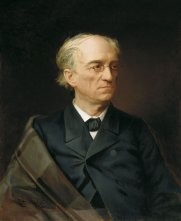 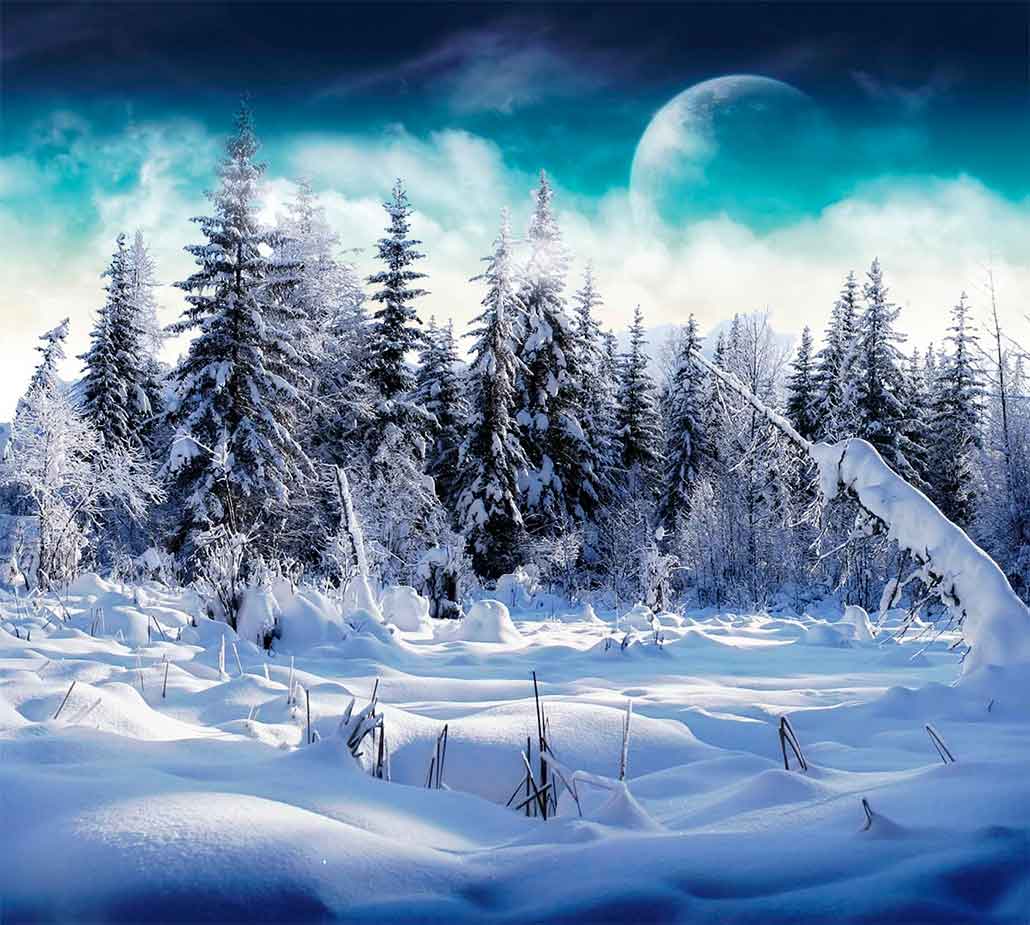 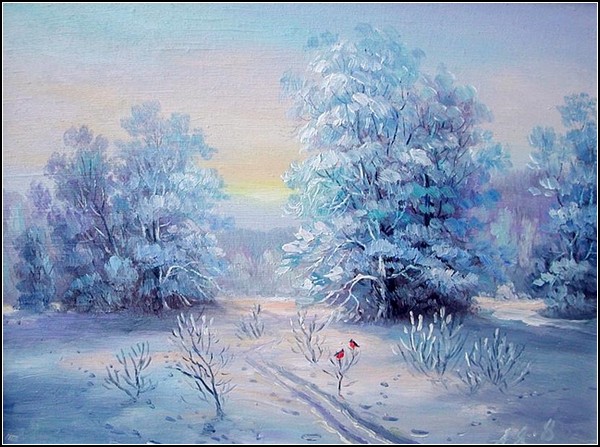 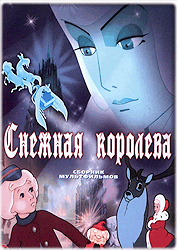           9          6          7       6       10       3      2        м          о        л       о       д       е      ц